Технологическая карта урокаПодпись ____________________                                                                                                                       Дата составления: ___________________Этапы работыСодержание этапаСодержание этапаФормируемые уменияЭтапы работыДеятельность учителяДеятельность кадетФормируемые умения1.Организационный момент2 мин.Построение, проверка наличия кадет по факту, готовность к уроку, внешний вид, рапорт, приветствие.Построение, проверка наличия кадет по факту, готовность к уроку, внешний вид, рапорт, приветствие.Метапредметные результаты (УУД):Регулятивные: умение планировать свои будущие действия по выполнению заданий, умение осознавать уровень усвоения учебного материала.Познавательные: закрепить навыки умножения и деления десятичных дробей, решать уравнения, содержащие десятичные дроби, решать текстовые задачи, содержащие десятичные дроби, арифметическим способом.Коммуникативные: уметь аргументировать свою точку зрения, сравнивать разные точки зрения, прежде чем делать выбор.2.Проверка домашнего задания, постановка цели и задач урока3 мин.Проверка домашнего задания, разбор вопросов по домашней работе.Организует уточнение следующего шага учебной деятельности, составление совместного плана действий.Задают вопросы по задачам, вызвавшим затруднения. Обсуждают возможные пути решения проблемных вопросов. Записывают решение задач, вызвавших затруднения.Составляют и проговаривают план действий. Определяют средства достижения цели.Метапредметные результаты (УУД):Регулятивные: умение планировать свои будущие действия по выполнению заданий, умение осознавать уровень усвоения учебного материала.Познавательные: закрепить навыки умножения и деления десятичных дробей, решать уравнения, содержащие десятичные дроби, решать текстовые задачи, содержащие десятичные дроби, арифметическим способом.Коммуникативные: уметь аргументировать свою точку зрения, сравнивать разные точки зрения, прежде чем делать выбор.3.Актуализация знаний5 мин.Организует фронтальную устную работу, слайд 3-4Выполняют устно. Формулируют тему урока, цели и задачи урока.Метапредметные результаты (УУД):Регулятивные: умение планировать свои будущие действия по выполнению заданий, умение осознавать уровень усвоения учебного материала.Познавательные: закрепить навыки умножения и деления десятичных дробей, решать уравнения, содержащие десятичные дроби, решать текстовые задачи, содержащие десятичные дроби, арифметическим способом.Коммуникативные: уметь аргументировать свою точку зрения, сравнивать разные точки зрения, прежде чем делать выбор.4.Закрепление изученного материала30 мин.Организует закрепление учебного материала:Предлагает выполнить задание по дешифровке, слайд № 5-20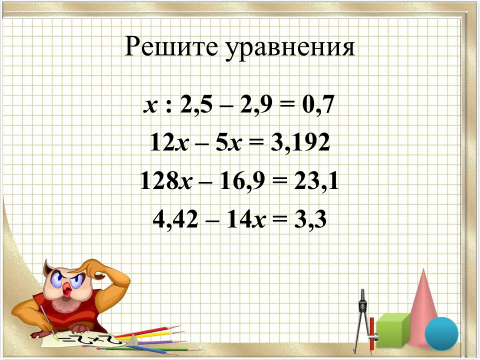 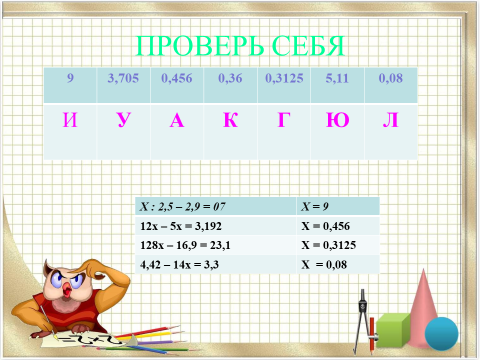 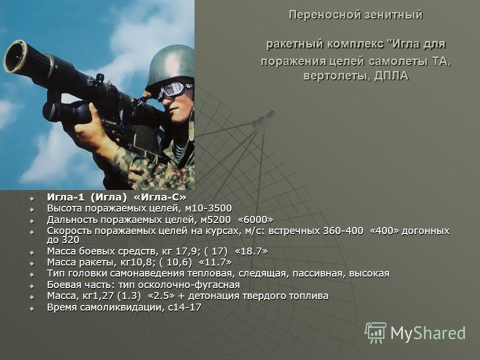 5 кадет получают индивидуальное задание: выполнить действия и сложить пазл, выполненное задание крепят на магнит.Выполняют в тетради и на доске, выходя к доске по очереди, на время.Выполняют на листочках, проверяют и оценивают свою работу, слайд № 22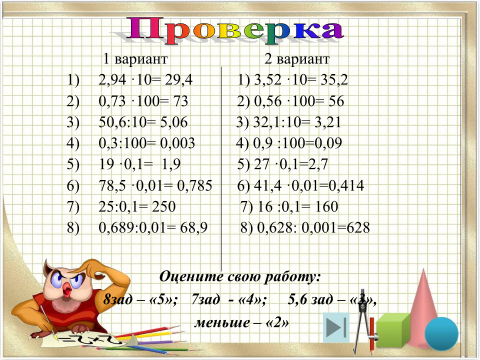 Формулируют правила.Метапредметные результаты (УУД):Регулятивные: умение планировать свои будущие действия по выполнению заданий, умение осознавать уровень усвоения учебного материала.Познавательные: закрепить навыки умножения и деления десятичных дробей, решать уравнения, содержащие десятичные дроби, решать текстовые задачи, содержащие десятичные дроби, арифметическим способом.Коммуникативные: уметь аргументировать свою точку зрения, сравнивать разные точки зрения, прежде чем делать выбор.4.Закрепление изученного материала30 мин.Организует проведение «Счет-теста», слайд № 21Предлагает провести анкетирование на тему: «В каких войсках я хотел бы служить».Выполняют в тетради и на доске, выходя к доске по очереди, на время.Выполняют на листочках, проверяют и оценивают свою работу, слайд № 22Формулируют правила.Метапредметные результаты (УУД):Регулятивные: умение планировать свои будущие действия по выполнению заданий, умение осознавать уровень усвоения учебного материала.Познавательные: закрепить навыки умножения и деления десятичных дробей, решать уравнения, содержащие десятичные дроби, решать текстовые задачи, содержащие десятичные дроби, арифметическим способом.Коммуникативные: уметь аргументировать свою точку зрения, сравнивать разные точки зрения, прежде чем делать выбор.4.Закрепление изученного материала30 мин.Предлагает вспомнить правила, используемые на уроке, слайд № Выполняют в тетради и на доске, выходя к доске по очереди, на время.Выполняют на листочках, проверяют и оценивают свою работу, слайд № 22Формулируют правила.Метапредметные результаты (УУД):Регулятивные: умение планировать свои будущие действия по выполнению заданий, умение осознавать уровень усвоения учебного материала.Познавательные: закрепить навыки умножения и деления десятичных дробей, решать уравнения, содержащие десятичные дроби, решать текстовые задачи, содержащие десятичные дроби, арифметическим способом.Коммуникативные: уметь аргументировать свою точку зрения, сравнивать разные точки зрения, прежде чем делать выбор.5.Рефлексия2 мин.Продолжите высказывание об уроке, слайд № 30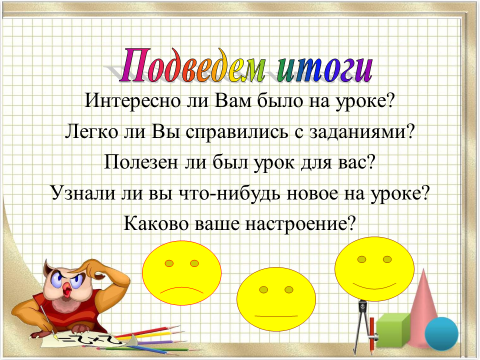 Отвечают на вопросы.Метапредметные результаты (УУД):Регулятивные: умение планировать свои будущие действия по выполнению заданий, умение осознавать уровень усвоения учебного материала.Познавательные: закрепить навыки умножения и деления десятичных дробей, решать уравнения, содержащие десятичные дроби, решать текстовые задачи, содержащие десятичные дроби, арифметическим способом.Коммуникативные: уметь аргументировать свою точку зрения, сравнивать разные точки зрения, прежде чем делать выбор.6.Информация о домашнем задании3 мин.Комментирует домашнее задание, дает рекомендации.Параграф 34-35, подготовка к к/р.Записывают домашнее задание в дневник.Метапредметные результаты (УУД):Регулятивные: умение планировать свои будущие действия по выполнению заданий, умение осознавать уровень усвоения учебного материала.Познавательные: закрепить навыки умножения и деления десятичных дробей, решать уравнения, содержащие десятичные дроби, решать текстовые задачи, содержащие десятичные дроби, арифметическим способом.Коммуникативные: уметь аргументировать свою точку зрения, сравнивать разные точки зрения, прежде чем делать выбор.